 10.04.2021 г.                                с. Троицкое                                       № 16-п                    О внесении изменений в постановление от 22.05.2017 года № 14-п«Об утверждении Порядка размещения сведений о доходах, расходах, об имуществе, и обязательствах имущественного характера лиц, замещающих должность муниципальной службы   муниципального образования Троицкий сельсовет, и членов их семей в сети Интернет на официальном сайте   муниципального образования  Троицкий сельсовет  и предоставления этих сведений общероссийским средствам массовой информации для опубликования».         В соответствии с Указом Президента РФ от 08.07.2013г. № 613, протестом прокуратуры Асекеевского района Оренбургской области от 26.03.2021 № 07-01-2021, руководствуясь Уставом муниципального образования  Троицкий сельсовет, постановляю:          1. Внести в приложение к постановлению администрации муниципального образования Троицкий сельсовет  от 22.05.2017 года № 14-п  «Об утверждении Порядка размещения сведений о доходах, расходах, об имуществе, и обязательствах имущественного характера лиц, замещающих должность муниципальной службы   муниципального образования Троицкий сельсовет, и членов их семей в сети Интернет на официальном сайте   муниципального образования  Троицкий сельсовет  и предоставления этих сведений общероссийским средствам массовой информации для опубликования», следующие дополнения:              - п. 2 пп. 4 изложить в следующей редакции:             - сведения об источниках получения средств, за счет которых совершена сделка по приобретению земельного участка, другого объекта недвижимого имущества, транспортного средства, ценных бумаг, акций (долей участия, паев в уставных (складочных) капиталах организаций), о цифровых финансовых активах и цифровой валюте, если сумма сделки превышает общий доход лица, замещающего должность муниципальной службы  муниципального образования Троицкий сельсовет, и  его супруги (супруга) за три последних года, предшествующих совершению сделки.          2. Контроль за выполнением настоящего Постановления оставляю за собой.         3. Настоящее постановление вступает в силу после обнародования и подлежит опубликованию на сайте администрации в сети Интернет.Глава муниципального образования                                                    Л.Г.Гурман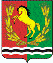 АДМИНИСТРАЦИЯМУНИЦИПАЛЬНОГО ОБРАЗОВАНИЯ ТРОИЦКИЙ СЕЛЬСОВЕТ                АСЕКЕЕВСКОГО РАЙОНА ОРЕНБУРГСКОЙ ОБЛАСТИП О С Т А Н О В Л Е Н И Е